‏ח' אדר ב,  תשפ"ד‏18 מרץ,    2024לכבודא.ג.נ.,הריני מתכבדת להזמינך  לישיבת מועצת עיר מן המניין  2.20,  שתתקיים ביום ד', בתאריך  20.3.24,  בשעה  18:00, בחדר ישיבות בבניין העירייה. סדר היום:אישור תב"ר.אישור קבלת הלוואה לצורכי חירום.אישור הסכם פיתוח בין עיריית בת ים לחברת קניונים בישראל בע"מ.אישור פרוטוקול ועדת הנחות 3.23.אישור מועד קבוע לישיבות מן המניין של מועצת העירייה.דוחות כספיים מבוקרים ליום 31.12.2022.מינוי ועדות עירוניות.מינוי דירקטורים לחברות עירוניות.מינוי דירקטורים לתאגיד המים והביוב.מינוי סגן ראש העיר לפי סעיף 15 לחוק הרשויות המקומיות.שונות ועדכונים.  בברכה,									 דורית מוריה								  מנהלת האגף המוניציפאלי........................................................................................................................  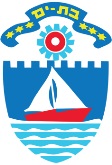          ת.ד. 10 בת-ים 59100. Bat-Yam, 10 .P.O.B,  המוקד העירוני 107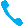 